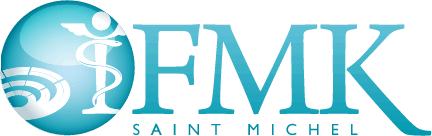 INSTITUT DE FORMATION EN MASSO-KINÉSITHÉRAPIE SAINT-MICHEL
CANDIDATURE INSCRIPTIONADMISSIBILITÉ ET ADMISSION CANDIDATS DISPENSES ARTICLE-25Lien cliquable   Article 25 du Titre II de l’arrêté relatif au diplôme d’Etat de masseur-kinésithérapeuteNOM (+ nom d’usage le cas échéant) : Prénom 	Nationalité Date de naissance 	Lieu de naissance Baccalauréat obtenu  Année d’obtention Courriel  @      Téléphone   Adresse postale 
Dossier à envoyer par mail (1) à secretariatstmichel@ifmk.fr au plus tard le 29 mars 2024 à midi :Merci de bien indiquer dans OBJET : « CANDIDATURE ART-25 NOM et Prénom »La présente feuille d’inscription complétée et signée.Toutes les pièces demandées pour la composition du dossier :Un CVLettre de motivationCopies de vos titres et diplômes, y compris celui du BaccalauréatPhotocopie de la pièce d’identitéCertificat médical, établi par un médecin agréé de l’ARS, attestant que l’étudiante ne présente pas de contre-indication physique et psychologique à l’exercice de la profession de masseur-kinésithérapeute.Un virement bancaire d’un montant de 200 € (IBAN en pied-de-page)Toute inscription à la sélection est DÉFINITIVE et aucun remboursement ne pourra être exigé.1/2DérouléAdmissibilitéL’admissibilité se fait sur dossier.AdmissionL’épreuve d’admission consiste en un entretien de 30mn devant un jury composé de trois personnes. Dates : 23-24 et 25 avril 2024Fait à 	Le    Date   	Signature précédée de la mention « lu et approuvé »2/2